Rujukan Kami	:	UPM/K12/Tempahan MakananTarikh		:	Tuan/Puan,Kami dengan ini meminta pihak tuan/puan menyediakan tempahan makanan untuk program yang dianjurkan oleh pihak kami.Berikut adalah maklumat untuk perhatian pihak tuan/puan:Sila sediakan makanan / hidangan secara  :    BUFFETSila serahkan bil kepada :    KOLEJ DUA BELASSegala perhatian dan kerjasama dari pihak tuan/puan kami dahului dengan ucapan terima kasih.“BERILMU BERBAKTI”Yang benar,(                 )Penolong PengurusKolej Dua Belas89467407 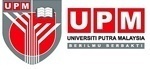 KOLEJ DUA BELASUNIVERSITI  PUTRA MALAYSIA43400 UPM SERDANG, SELANGORTEL : 03-89467408FAX: 03-89467409PROGRAM:TARIKH:MASA:TEMPAT:BILANGAN:MENU: